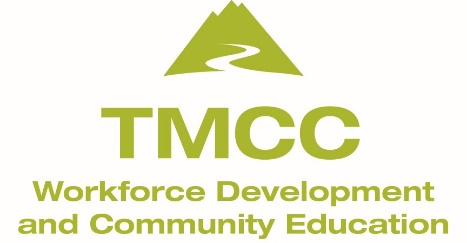 Ukrainian Painted Eggs with Karen HayesSupply List5 wooden egg shapes (about (Michaels, .99 ea) $5)
1 Small tube set basic colors acrylic paints (about $5)
1 Fine Detail brush set (about $6.50)